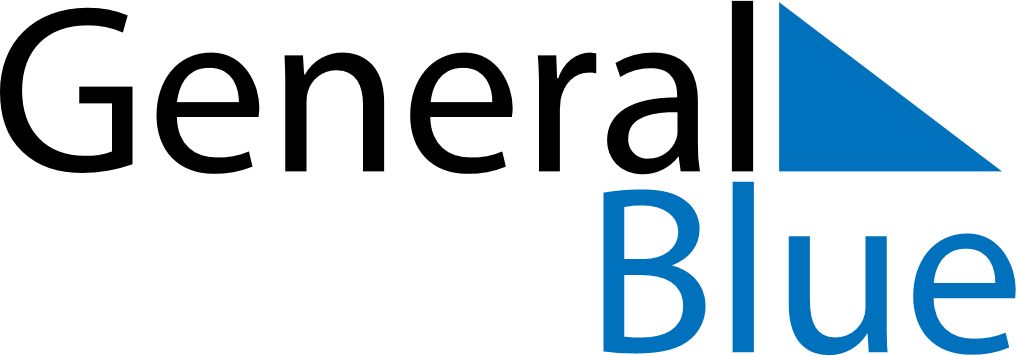 July 2024July 2024July 2024July 2024July 2024July 2024Koekar, Aland IslandsKoekar, Aland IslandsKoekar, Aland IslandsKoekar, Aland IslandsKoekar, Aland IslandsKoekar, Aland IslandsSunday Monday Tuesday Wednesday Thursday Friday Saturday 1 2 3 4 5 6 Sunrise: 4:19 AM Sunset: 11:00 PM Daylight: 18 hours and 41 minutes. Sunrise: 4:20 AM Sunset: 11:00 PM Daylight: 18 hours and 39 minutes. Sunrise: 4:22 AM Sunset: 10:59 PM Daylight: 18 hours and 37 minutes. Sunrise: 4:23 AM Sunset: 10:58 PM Daylight: 18 hours and 34 minutes. Sunrise: 4:24 AM Sunset: 10:57 PM Daylight: 18 hours and 32 minutes. Sunrise: 4:26 AM Sunset: 10:56 PM Daylight: 18 hours and 30 minutes. 7 8 9 10 11 12 13 Sunrise: 4:27 AM Sunset: 10:55 PM Daylight: 18 hours and 27 minutes. Sunrise: 4:29 AM Sunset: 10:53 PM Daylight: 18 hours and 24 minutes. Sunrise: 4:30 AM Sunset: 10:52 PM Daylight: 18 hours and 21 minutes. Sunrise: 4:32 AM Sunset: 10:51 PM Daylight: 18 hours and 18 minutes. Sunrise: 4:33 AM Sunset: 10:49 PM Daylight: 18 hours and 15 minutes. Sunrise: 4:35 AM Sunset: 10:48 PM Daylight: 18 hours and 12 minutes. Sunrise: 4:37 AM Sunset: 10:46 PM Daylight: 18 hours and 9 minutes. 14 15 16 17 18 19 20 Sunrise: 4:39 AM Sunset: 10:45 PM Daylight: 18 hours and 5 minutes. Sunrise: 4:41 AM Sunset: 10:43 PM Daylight: 18 hours and 2 minutes. Sunrise: 4:43 AM Sunset: 10:41 PM Daylight: 17 hours and 58 minutes. Sunrise: 4:45 AM Sunset: 10:39 PM Daylight: 17 hours and 54 minutes. Sunrise: 4:47 AM Sunset: 10:38 PM Daylight: 17 hours and 50 minutes. Sunrise: 4:49 AM Sunset: 10:36 PM Daylight: 17 hours and 46 minutes. Sunrise: 4:51 AM Sunset: 10:34 PM Daylight: 17 hours and 42 minutes. 21 22 23 24 25 26 27 Sunrise: 4:53 AM Sunset: 10:32 PM Daylight: 17 hours and 38 minutes. Sunrise: 4:55 AM Sunset: 10:30 PM Daylight: 17 hours and 34 minutes. Sunrise: 4:57 AM Sunset: 10:27 PM Daylight: 17 hours and 30 minutes. Sunrise: 4:59 AM Sunset: 10:25 PM Daylight: 17 hours and 25 minutes. Sunrise: 5:02 AM Sunset: 10:23 PM Daylight: 17 hours and 21 minutes. Sunrise: 5:04 AM Sunset: 10:21 PM Daylight: 17 hours and 16 minutes. Sunrise: 5:06 AM Sunset: 10:19 PM Daylight: 17 hours and 12 minutes. 28 29 30 31 Sunrise: 5:08 AM Sunset: 10:16 PM Daylight: 17 hours and 7 minutes. Sunrise: 5:11 AM Sunset: 10:14 PM Daylight: 17 hours and 3 minutes. Sunrise: 5:13 AM Sunset: 10:12 PM Daylight: 16 hours and 58 minutes. Sunrise: 5:15 AM Sunset: 10:09 PM Daylight: 16 hours and 53 minutes. 